Fractals 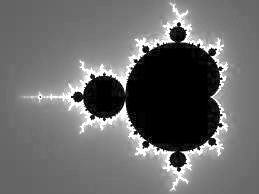 Day 1 Exit Ticket Name: What is a fractal?Which writing prompt do you plan to answer, and what is one idea you plan to include?